Задача №1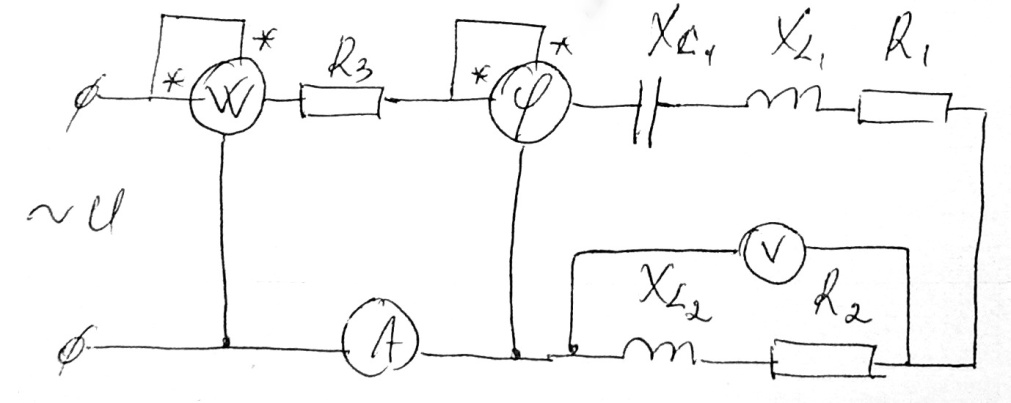 В сеть переменного синусоидального напряжения включены последовательно активное сопротивление, катушка индуктивности и ёмкости. Частота питающей сети f=50Гц.Определить:1)показания прибора включенных в схему.2)построить векторную диаграмму.3)индуктивность при которой наступает резонанс.Дано:U = 200BR1=35 ОмR2=45 ОмR3=50 ОмXL1=90 ОмXL2=85 ОмXc=45 ОмЗадача №2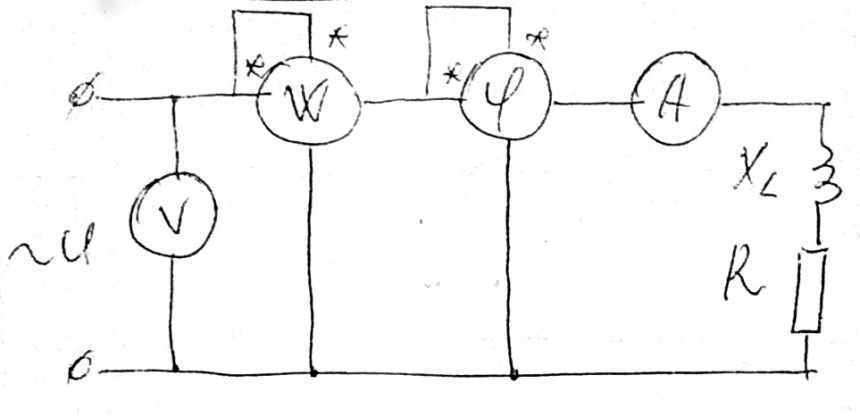 Определить:показания приборов если параллельно реальной катушке включить конденсатор, ток в ветви которого равен Ic.Построить векторную диаграмму для схемы соединения реальной катушки и конденсатора.Дано:I=1,4 AU=127 BP=135 BтIc=2,0 AЗадача №3К трехпроводной сети с напряжением Uн подключаем приемник соединенный треугольником. соединения сопротивлений в фазах последовательно.Определить:Фазные и линейные токи, активную, реактивную и полную мощности, коэффициенты мощности для следующих случаев:А)при включении всех трех фазБ)при обрыве одной фазыВ)при обрыве линейного проводаНачертить электрические схемы и построить векторные диаграммы для выше указанных случаев.Дано:U = 127BRAB=40 ОмRBC=35 ОмRCA=25 ОмXC AB=80 ОмXL BC=30 ОмXC CA=70 ОмОбрыв фазы – ABОбрыв линии - СЗадача №4К 4х проводной сети подключены 3 группы ламп, причём каждая из групп включена между зажимами одной из фаз и нейтральным проводом. Лампы в группе соединены параллельно.Определить: 1.	Величину сопротивления одной лампы и групп ламп в фазе, а также токи, активную мощность при номинальном режиме.2.	 Построить векторные диаграммы:а) при номинальном режимеб) при обрыве нулевого провода 3.  Графически  определить силу тока в нулевом проводнике.Дано: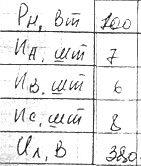 Pн = 100 втИА = 7 штИB = 6 шт ИC = 8 штUл = 380 в Я не очень поняла обозначение некоторых данных, прикрепляю оригинал в 4 задаче.А именно то что выражается в штуках.